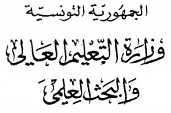 جامعة صفاقس			                                                                                                                     السنة الجامعية 2017/2018                                مطلب ترشح لخطة(* )                                                  خبير في التكنولوجيات الحديثة                                   خبير غير جامعي                                  حرفي أو مدربالمؤسسة المطلوبة: ..........................................................................................................اختصاص  المترشح:......................................................................................................                                    عقد جديد                                                       تجديد عقد                                                       المواد المراد تدريسها في الاختصاص :المعطيات الخاصة بالمترشح :الشهادات الجامعية المتحصل عليها:1/2العقود المتحصل عليها في السابق:(في جميع مؤسسات التعليم العالي والبحث)الوثائق المرفقة:نسخة من بطاقة التعريف الوطنية،صورة شمسية،نسخ متتالية من الشهادات العلمية ( مع قرارات المعادلة بالنسبة للشهادات الأجنبية)،سيرة ذاتية  مفصلة،         شهادة عمل بالنسبة للخبراء والحرفين (يشترط عدم الانتساب للوظيفة العمومية)، شهادة خبرة في الاختصاص على الأقل لمدة 03 سنوات بعد تاريخ الحصول على الشهادة العلمية،شهادة خبرة في الاختصاص على الأقل لمدة 05 سنوات للمدرب و 10 سنوات بالنسبة للحرفي،ظرفان متنبران يحملان عنوان المترشح.يودع مطلب الترشح لدى مكتب الضبط التابع لمؤسسة التعليم العالي والبحث المترشح للتدريس بها  في أجل أقصاه يوم الإثنين 28 جويلية 2017 ويكون ختم مكتب الضبط دليلا على وصول المطلب في الآجال المحددة.2/2المادة الأولى:............................................................المادة الثانية:.............................................................رقم بطاقة التعريف الوطنية:الاسم : ………………………………...اللقب : ………………………………...اللقب عند الولادة : …….……………...تاريخ الولادة : ………………………...مكانها : ……………………..………...الجنس : ………………….…………...العنوان الكامل والقار : ……………………………………………………………...العنوان الكامل والقار : ……………………………………………………………...الهاتف : …….………………………...البريد الالكتروني : ……………………………............……………………………………………………………………………...البريد الالكتروني : ……………………………............……………………………………………………………………………...البريد الالكتروني : ……………………………............……………………………………………………………………………...نوع الشهادةالاختصاصتاريخ الحصول عليهاالملاحظةالمؤسسةالأستاذية………………………….………………….………………….………………………….الماجستير………………………….………………….………………….………………………….الشهادة الوطنية لمهندسالدكتوراه………………………….………………….………………….………………………….السنةالجامعيةالتاريخالتاريخمادة التدريسالمؤسسة المشغلةالسنةالجامعيةمنإلىمادة التدريسالمؤسسة المشغلة2016-20172015-20162014-20152013-20142012-20132011-2012.................................................................................................................................................................................................................................................................................................................................................................................................................................................................................................................................................................................................................................................................................................................................................................................................................................................................................................................................................................................................................................................................................................................................................................................................................................إنّي الممضي(ة) أسفله :………………………………… صاحب(ة) بطاقة التعريف الوطنية عدد ....................................................................أشهد أن كلّ الوثائق والمعلومات التي يحتوي عليها مطلب الترشح صحيحة وشاملة.وألتزم في صورة الموافقة على انتدابي بما يلي : قبول جدول الأوقات والمهام البيداغوجية التي سيكلفني بها مدير القسم الذي سأنتمي إليه.……………                                                                       في، ……………………..… الإمضاء …………….…………..……رأي رئيس المؤسسة : ……………….....................…………………………………………………………………………………………………………………………………..……………………………………………………………………………                                                                          صفاقس في، ……………………..… الإمضاء …………….…………..……قرار رئيس جامعة صفاقس : ………………......……………………………………………………………………………………صفاقس في، ……………………..… الإمضاء …………….…………..……